ОПРОСНЫЙ ЛИСТ ДЛЯ ПОДБОРА КАНАЛИЗАЦИОННОЙ НАСОСНОЙ СТАНЦИИ (КНС).Дополнительные требования:Наименование объекта:Заказчик: Контактное лицо:Телефон/ факс/ e-mail:Рабочая схема:Рабочих насосов (шт):Резервных насосов (шт):Перекачиваемая среда:                          Перекачиваемая среда:                          Перекачиваемая среда:                          Подача насосной станции (м3/час):Напор (м):Напор (м):Если величина напора неизвестна, просим указать: -длина напорного трубопровода (м):-диаметр напорного трубопровода (мм): -материал напорного трубопровода (мм): -перепад высот между началом и концом напорного участка(м):-количество поворотов трубы на напорном участке (шт):Если величина напора неизвестна, просим указать: -длина напорного трубопровода (м):-диаметр напорного трубопровода (мм): -материал напорного трубопровода (мм): -перепад высот между началом и концом напорного участка(м):-количество поворотов трубы на напорном участке (шт):Если величина напора неизвестна, просим указать: -длина напорного трубопровода (м):-диаметр напорного трубопровода (мм): -материал напорного трубопровода (мм): -перепад высот между началом и концом напорного участка(м):-количество поворотов трубы на напорном участке (шт):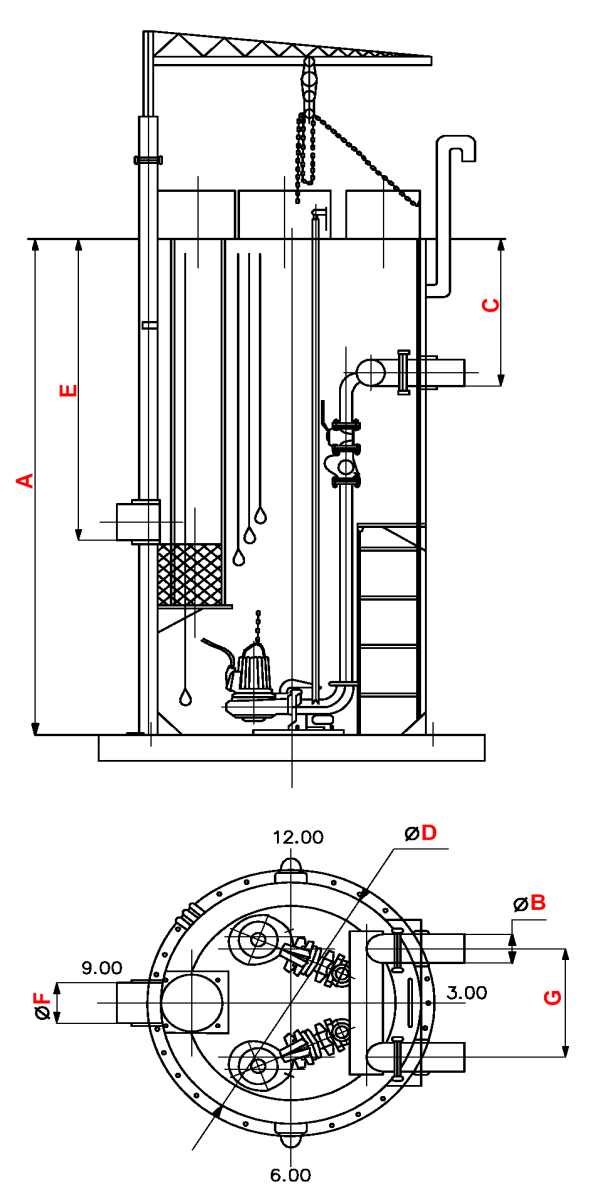 Сведения по КНС	Сведения по КНС	